Муниципальное общеобразовательное бюджетное учреждение Ордынского района Новосибирской области Верх – Ирменская средняя общеобразовательная школа имени Героя Советского Союза А.И.ДемаковаПроектная работа по окружающему миру на тему:«Самая большая и самая маленькая птицы»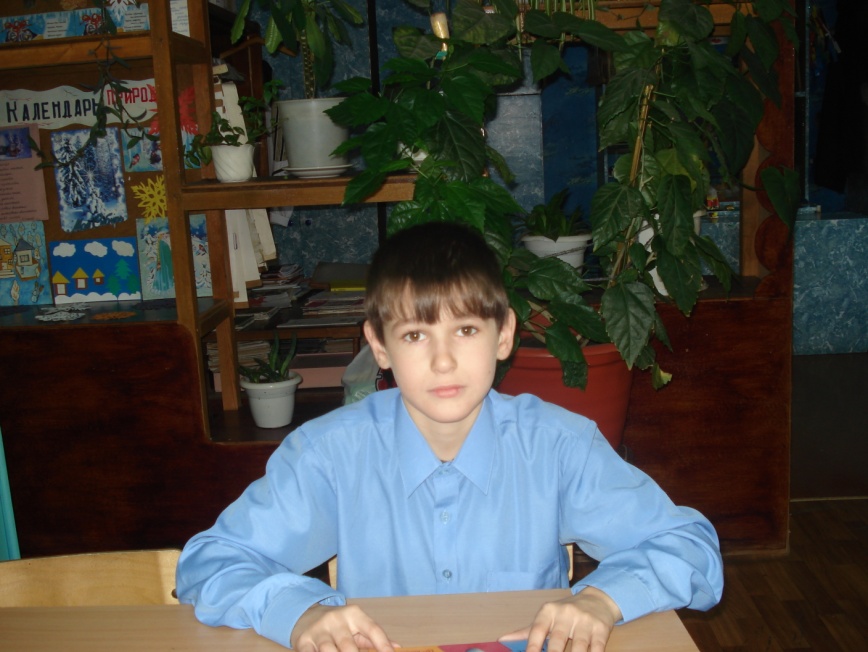 Выполнил:  ученик 4 «А» класса Бородин Сергей, 10лет            Руководитель: Митеханова Т.Г.Верх – Ирмень  2009гПаспорт проектаТема проекта: Самая большая и самая маленькая птицыЦель проекта:  Узнать побольше о страусе и о колибри и вылепить этих птиц.Задачи:Собрать информацию о самой большой птице.Изучить сведения о самой маленькой птице.Вылепить страуса и колибри.Необходимое оборудование:ПластилинКлеёнка для лепкиСтекиВода для смачивания рук, тряпочкаПерья птицВитражная краскаБусинкиПлан выполнения проекта:Собрать материал об особенностях внешнего вида, образа жизни страуса.Собрать материал об особенностях внешнего вида, образа жизни колибри.Вылепить из пластилина страуса.Вылепить из пластилина колибри.Актуальность проектаНа уроках окружающего мира мы знакомимся с растительным и животным миром нашей планеты. Однажды я услышал о необычных птицах, которые удивили меня своими размерами. Я решил собрать информацию о страусе и колибри.На уроках технологии мы работаем с различными материалами, но мне из всех материалов больше всего нравится работать с пластилином. Поэтому я решил вылепить страуса и колибри.       ГипотезаВозможно, сочетание пластилина и витражных красок наиболее точно передаст яркость и необычность оперения колибри    Предполагаемые продукты проектаСтраус и колибри, вылепленные из пластилина, раскрашенные  витражными красками и украшенные перьями. Этапы работы над проектом:Сбор  материала, необходимого  для лепки птиц.Отбор необходимого материала:Особенности строения тела.Особенности окраски перьев.Особенности строения клюва.Составление технологической карты лепки страуса.Составление технологической карты лепки колибри.Информация по теме.Африканский страус — самая крупная из современных птиц: его рост достигает 270 см; весит он до 175 кг. Страус имеет плотное телосложение, длинную шею и небольшую уплощённую голову. Клюв прямой, плоский, с роговым «когтем» на надклювье, довольно мягкий. Глаза большие — самые крупные среди наземных животных (диаметр глаза около пяти см, а вес обоих глаз превышает вес мозга), с густыми ресницами на верхнем веке. Ротовая щель доходит до глаз.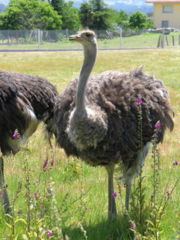 Страусы — нелетающие птицы. Для них характерно полное отсутствие киля и слаборазвитая грудная мускулатура; скелет не пневматичен, за исключением бедренных костей. Крылья у страусов недоразвитые; два пальца на них заканчиваются когтями, или шпорами. Задние конечности длинные и сильные, всего с двумя пальцами. Один из пальцев заканчивается подобием рогового копыта (разросшимся когтем) — на него птица опирается при беге. Страус при беге способен развивать скорость до 60—70 км/ч.Оперение у страуса рыхлое и курчавое. Перья растут по всему телу более-менее равномерно, так что аптерии и птерилии отсутствуют. Строение пера примитивное: бородки почти не сцеплены друг с другом, поэтому плотных пластинок-опахал перо не образуется. Не оперены голова, шея и бёдра. На груди также имеется голый участок кожи, т. н. грудная мозоль, на которую страус опирается, когда ложится. Цвет оперения у взрослого самца чёрный, а перья хвоста и крыльев белые. Самка страуса мельче самца и окрашена однообразно — в серовато-бурые тона; перья крыльев и хвоста — грязно-белые.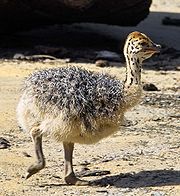 Страус образует несколько подвидов, которые различаются размерами, цветом кожи на шее, некоторыми чертами биологии — числом яиц в кладке, наличием в гнезде подстилки, строением скорлупы яйца.Страус обитает в открытых саваннах и полупустынях, севернее и южнее зоны экваториальных лесов.                         Вне брачного сезона страусы обычно держатся небольшими стаями или семьями. Семья состоит из взрослого самца, четырех—пяти самок и птенцов. Нередко страусы пасутся вместе с табунами зебр и антилоп, и вместе с ними совершают долгие переселения по африканским равнинам. Благодаря своему росту и прекрасному зрению, страусы первые замечают опасность. В случае опасности они бросаются в бегство, развивая скорость до 60—70 км/ч и делая шаги в 3,5—4 м шириной, и при необходимости круто меняют направление бега, не снижая скорости. Молодые страусы уже в месячном возрасте могут бегать со скоростью до 50 км/ч.Обычной пищей страусов являются растения — побеги, цветы, семена, плоды, но при случае они поедают и мелких животных — насекомых (саранчу), рептилий, грызунов и остатки от трапез хищников. В неволе страусу требуется  3,5 кг пищи в день. Поскольку у страусов нет зубов, для измельчения пищи в желудке они глотают мелкие камешки, а зачастую и всё, что им попадается: гвозди, куски дерева, железа, пластмассы и т. д. Страусы могут длительное время обходиться без воды, получая влагу из поедаемых растений, однако при случае охотно пьют и любят купаться.Яйца страусов, оставленные без присмотра взрослых птиц, часто становятся добычей хищников (шакалов, гиен), а также птиц-падальников. Стервятники, например, берут камень в клюв и бросают его на яйцо до тех пор, пока оно не разобьётся. Иногда птенцов ловят львы. Однако взрослые страусы опасны даже для крупных хищников — одного удара их сильной ноги, вооружённой твёрдым когтем, достаточно, чтобы серьёзно ранить или убить льва. Известны случаи, когда самцы, защищая свою территорию, нападали на людей.Легенда, что напуганный страус прячет голову в песок, вероятно, происходит от того факта, что самка страуса, сидящая на гнезде, в случае опасности распластывает по земле шею и голову, стремясь стать незаметной на фоне окружающей саванны. Так же страусы поступают при виде хищников. Если к такой затаившейся птице приблизиться, она мгновенно вскакивает и убегает.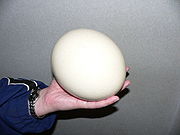 Большинство людей, конечно же, знают колибри, знают, что это самая маленькая птица на земле и... пожалуй, на этом у многих познания про это удивительное создание кончаются. А ведь, несмотря на то, что она такая маленькая - знать о ней надо побольше.
Через шестьдесят лет после того, как Колумб открыл Америку, Европа познакомилась с этими удивительными птицами. Первые европейцы, высадившиеся на побережье Бразилии, писали: "Это настоящее миниатюрное чудо, которое местные жители называют Гонембух, с белым и блестящим оперением, размерами не превышающее жука-оленя, с бесподобным голосом..." А сами индейцы рассказали путешественникам, что только у них в стране водятся чудо-птицы размером чуть больше мухи.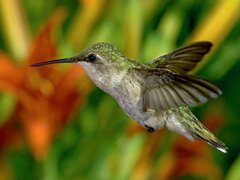 
Колибри являются самыми мелкими птицами на Земле (на снимке — рубиновогорлый колибри (Archilochus colubris))К этому отряду принадлежат мелкие птицы, величина которых колеблется от шмеля до ласточки. Сюда относятся самые мелкие птицы Земли (размером 5,7 см и весом 1,6 г). В то же время есть колибри и более крупных размеров (длина до 21,6 см, вес до 20 г).Наименьший вид — птица-муха (Mellisuga minima), сверху зелёного, снизу белого цвета; водится на Ямайке и Гаити, величиной со шмеля.Самый крупный вид — гигантский (исполинский) колибри (Patagona gigas (Vieillot, 1824)), с прямым длинным клювом и вилообразным хвостом, сверху бледно-бурого цвета с зелёным блеском, снизу красновато-бурого, с серо-жёлтым надхвостьем, длиной 21,6 см; водится в большей части западных стран Южной Америки, попадается также на высоте 4000—5000 м. На крайнем юге это перелётная птица.Отличаются от других птиц длинным тонким клювом, верхняя половинка которого в основном обхватывает краями нижнюю, отсутствием щетинок у основания клюва, длинным, глубоко раздвоенным языком, который может далеко выдвигаться изо рта, длинными, острыми крыльями с 10, редко 9, большими маховыми и лишь шестью очень короткими малыми, почти скрытыми под кроющими перьями, слабыми, очень маленькими ногами, имеющими длинные когти и совершенно непригодными для ходьбы.Клюв, который у одного вида — мечеклювого колибри (Ensifera ensifera) — длиннее тела, то прямой, то дугообразно, иногда, очень сильно согнутый вниз, у некоторых вверх. Перья на голове образуют часто различные пучки, хохолки. Крылья развиты очень сильно, с очень длинной кистью, менее развитым предплечьем и коротким плечом; на грудной кости большой гребень. Хвост очень разнообразной формы и состоит из 10 перьев, кроме ракетохвостого колибри (Loddigesia mirabilis), y которого лишь четыре рулевых пера.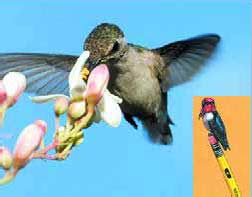 Оперение многих колибри отличается чрезвычайно яркими цветами и металлическим блеском и часто очень сильно различается у разных полов по цвету, развитию, форме хвоста и т. д. Самцы вообще окрашены ярче и им особенно свойственны причудливые формы перьев хвоста и головы. Самки окрашены более тускло.Это  подвижные, задорные и неуживчивые птицы, обнаруживающие чрезвычайную смелость в нападениях на сравнительно крупных птиц, особенно в период вывода птенцов.Полёт их чрезвычайно быстрый (до 80 км/ч), ловкий и манёвренный, напоминает полёт бабочек-бражников. В полёте мелкие виды издают крыльями жужжание, делая до 80 взмахов в секунду, при этом крупные виды совершают всего 8—10 взмахов в секунду. Движение крыльев так быстро, что очертания их совершению сливаются; очень часто они неподвижно держатся перед цветами быстрым движением крыльев, как сумеречные бабочки. В состоянии покоя сердце колибри обычно бьется с частотой 500 ударов в минуту, а во время физической активности (полёта) 1200 и более ударов в минуту. Максимальная продолжительность жизни колибри составляет 8 лет.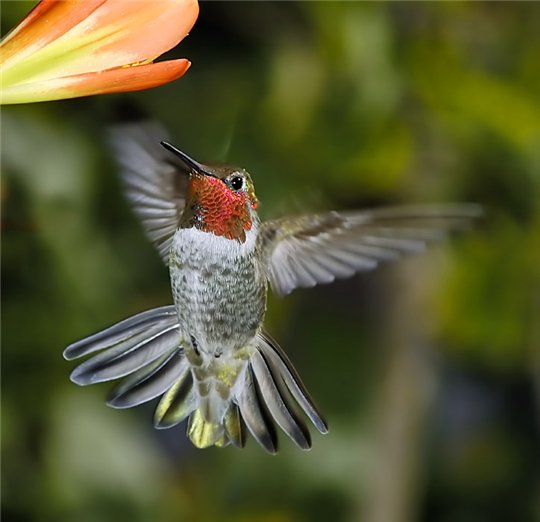 Огромное количество энергии, расходуемое птицами на полёт и теплоотдачу, вынуждает питаться через каждые десять минут, восполняя свои энергозатраты калорийной пищей (например, нектаром). Однако колибри не способны поддерживать круглые сутки интенсивный обмен веществ, впадая в оцепенение ночью, в холод и при недостатке пищи. При этом температура их тела уменьшается с 39—43 °С до 14,5—21 °C, а обмен веществ резко замедляется.Кормятся на цветах. Прежде полагали, что колибри питаются только нектаром цветов, высасывая нектар на лету, но в действительности главную, а для многих и исключительную пищу, составляют мелкие насекомые, которых они достают из цветов, а некоторые с поверхности листьев. Наблюдалось, кроме того, что они схватывали насекомых, завязших в паутине пауков, или ловили летающих насекомых.Голос их представляет в основном слабое чириканье, но некоторые, как например наименьший представитель семейства, птица-муха (Mellisuga minima), поют.Большинство видов гнездится на деревьях, кустах; некоторые виды, подобно стрижам, прилепляют гнёзда слюной к скалам или листьям.                    Строят очень искусно гнёзда из растительного пуха, травинок и т. п. и прикрепляют к ним лишайники, мох и т. д. Гнёзда привешиваются к ветвям или концам листьев. В строительстве гнезда принимает участие только самка.Откладывают два яйца белого цвета, которые высиживает одна самка в течение 14—19 суток. Птенцы голы, слабы и беспомощны, вскармливаются также одной самкой.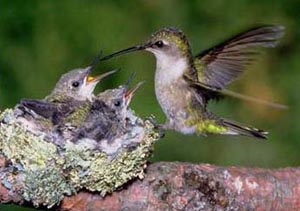 ТЕХНОЛОГИЧЕСКАЯ КАРТАпо выполнению проекта  «Самая большая и самая маленькая птицы»Выводы по проектной работе:Работая над проектом, я узнал много нового о страусе и колибри.Полученная информация помогла мне правильно вылепить птиц.Использование витражных красок помогло передать необычность оперения птиц.Источники информации:1.Большая советская энциклопедия, Т.5, М. 1970, с.320.2.Большая советская энциклопедия, Т.5, М.1970, с.806, статья 68457.3.Журнал «Вокруг света»,№ 2, февраль, 2004 г.  Рубрика «Зоосфера».4.Интернет, сайт ru.wikipedia.ord/wiki/struthia cumulus.5.Интернет, сайт  http://www.grostvo.ru/ostich/.6.Интернет, сайт www. photosight.  ru№п/пОписание операцииГрафическое изображениеМатериалы и инструменты1.Выбираем нужные для работы  фотографиинаглядный материал2.Выбираем  пластилин и готовим рабочее место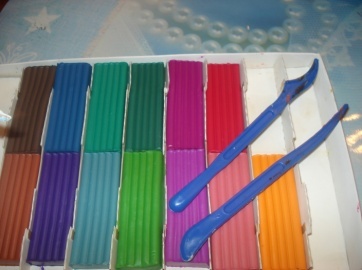 Клеёнка, вода, пластилин, тряпочка для рук, стеки3.Скатываем  шар – основание для лепки страуса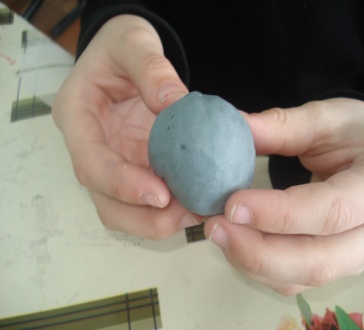 пластилин4.Оттягиванием  начинаем формирование ног страуса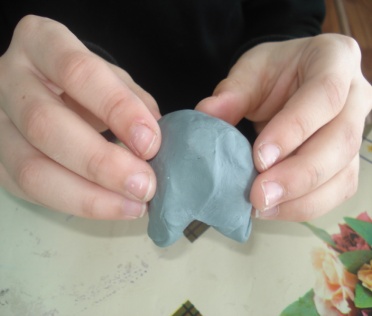 пластилин5.Вытягиванием пластилина  лепим  ноги страуса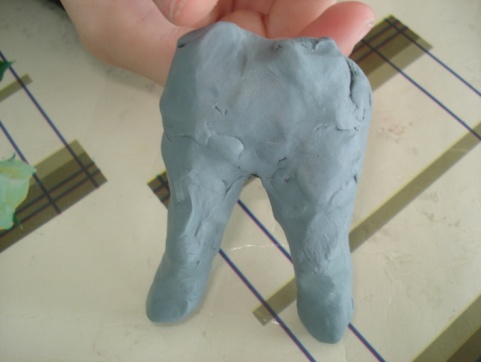 Пластилин6.Сглаживанием  выравниваем все неровности  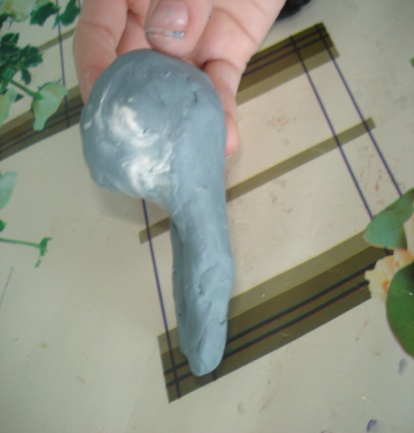 Наглядный материал, пластилин, стеки7.Вытягиванием формируем шею страуса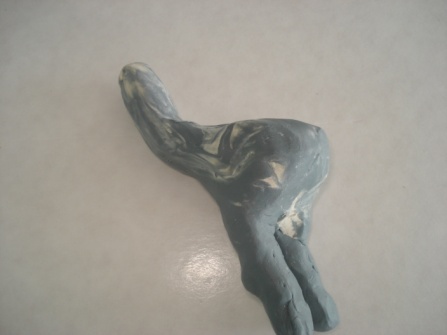 Пластилин, стеки, тупилки8.Примазываем к шее пластилин красного цвета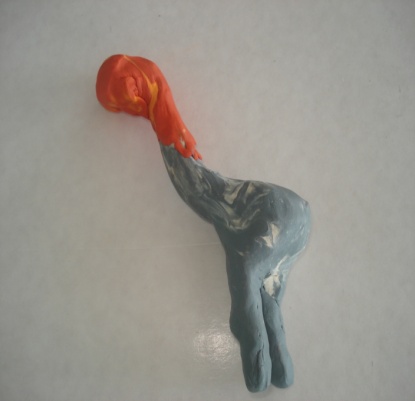 Пластилин9.Вытягиванием и сглаживанием неровностей формируем голову страуса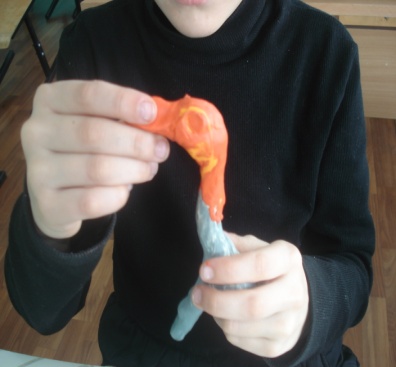 Пластилин, стеки10.Скатыванием  готовим два шара – основание для лепки ног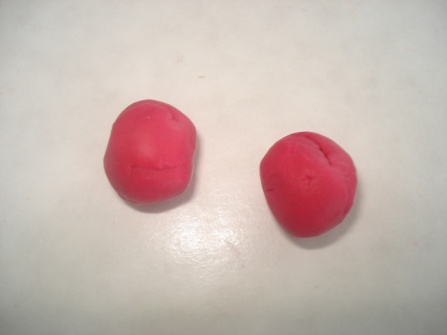 Пластилин11.Сплющиванием формируем ноги страуса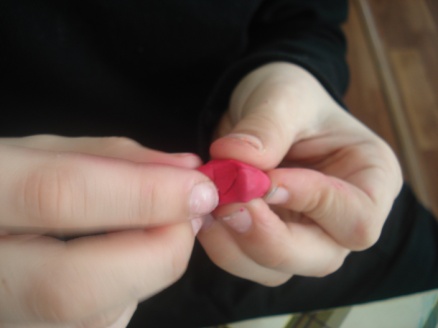 Пластилин12.Прорезаем выемку и формируем коготь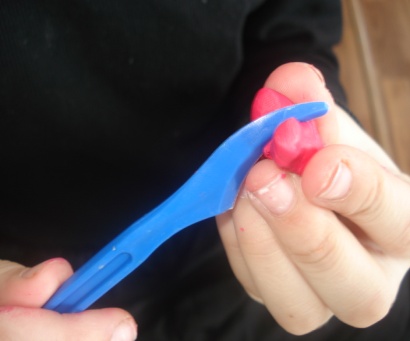 Пластилин, стеки13.Сглаживаем углы и неровности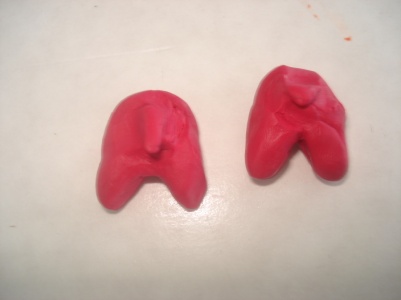 Стеки14.Примазываем конечности к основанию ног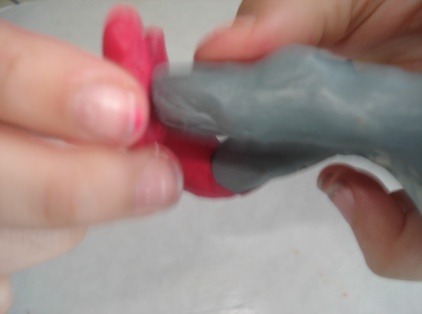 Стеки15.Сглаживаем места соединения частей ног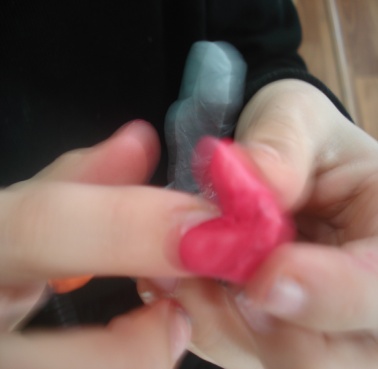 Стеки16.Оформляем  голову глазами-бусинками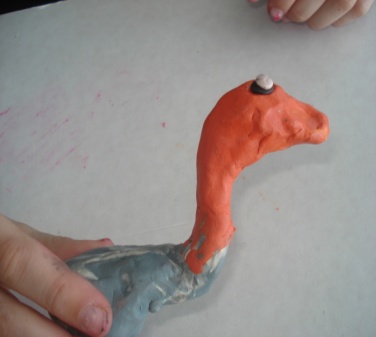 2 бусинки17.Раскрашиваем  страуса витражными красками и украшаем перьями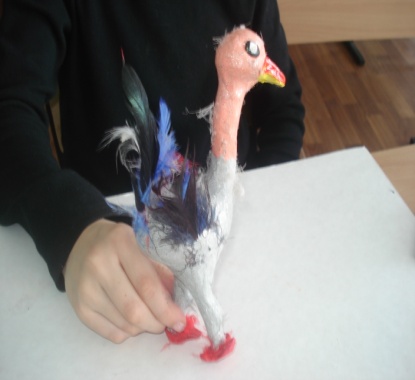 Витражные краски, перья18.Скатываем шар – основание для лепки колибри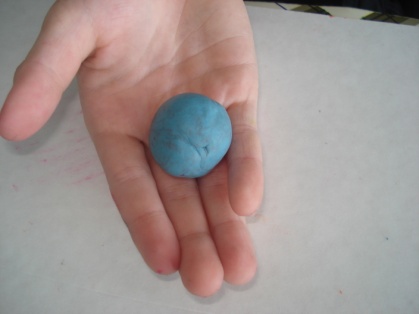 Пластилин19.Раскатываем из шара цилиндр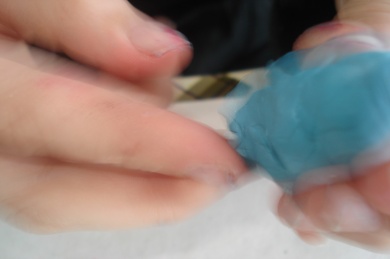 Пластилин20.Оттягиванием начинаем формировать хвост колибри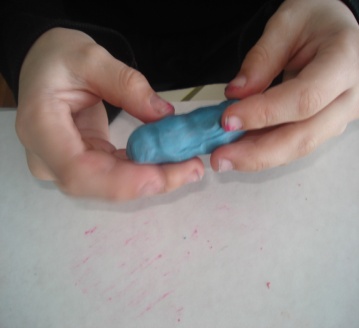 Пластилин21.Сплющиваем и обминаем край хвоста колибри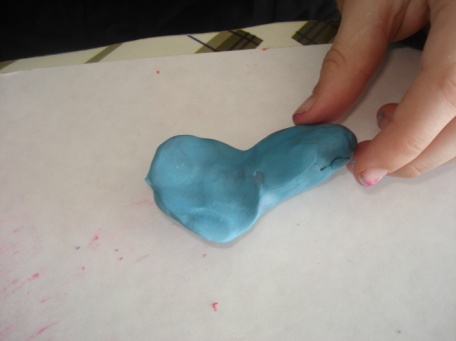 Пластилин22.Примазываем клюв, оформляем хвост колибри прорезанием «перьев»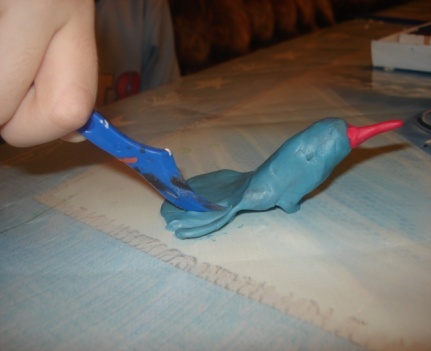 Пластилин, стеки23.Раскрашиваем колибри витражными красками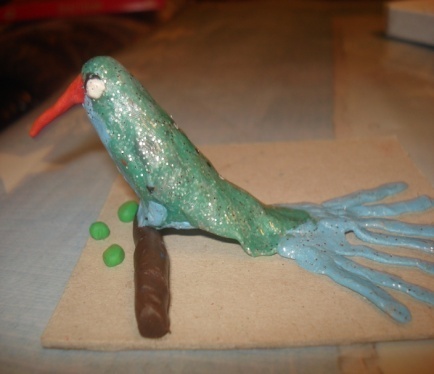 Пластилин, витражные краски